Test Report – CT_PR-Head-IMG_GSPSRevisionPurposeThis is to evaluate a new GSPS implementation, especially the various markups display and window level / VOI LUT sequence.Products identificationCreator productMYBRAND Healthcare - CT Ambition - version 3.0Consumer productOURBRAND Imaging – PACS Romana – version 2.1Test Input: CT_PR-Head-IMG_GSPSPermanent link to the test input in Gazelle: https://sharazone.ihe-europe.net/gazelle/objects/sample.seam?id=7It contains one Series of CT head images and one GSPS series. several markups were saved in the presentation state as well as modified W/L. The PR contains also a VOI LUT sequence.Shared test input structure:Test ScriptDateAuthorTest Suite / Test ReportDescription / Test Instance linkSeptember 10th 2021Gigi LamorosoTest SuiteInitial version of the test suiteOctober 5th 2021Paule HochonTest ReportInitial version of the test report.Permanent link of the test instance in Gazelle https://sharazone.ihe-europe.net/gazelle/testing/test/test/TestInstance.seam?id=8&cid=33267Patient IDStudy IUIDSeries IUIDNumber of instances or file namesDescriptionSOP Class UID(s)1231.2.3.51.78.2344.11.2.3.51.78.2344.1.1348 imagesCT head series1.2.840.10008.5.1.4.1.1.21.2.3.51.78.2344.1.2GSPS.dcmGSPS series1.2.840.10008.5.1.4.1.1.11.1StepActionExpected ResultActual ResultStatusImportImportImportImportImport#1Import Test Items into Consumer applicationTest items can be imported (SOP classes / Transfer syntaxes are supported by the Consumer application).if one of the SOP class / Transfer syntax is not supported by your application, mention it in Actual Result. Provide a link to your DCSAll objects were properly imported using Explicit Little Endian Transfer syntaxPass#2Check the Study/series/instances hierarchy in the consumer applicationStudy, Series, instances hierarchy is as described in the “Test Input structure table”The study list screen of our application shows the proper number of series (2) and images / instances in the studyPass#3Navigate through the test input in the consumer applicationNext/previous image/frame/series navigation behaves correctly within the Consumer applicationNavigation through the series properly handledPassImage displayImage displayImage displayImage displayImage display#10Thumbnail view into the Consumer displayThumbnails are representative of the image content and displayed default window/level valuesThere is no possibility to display the thumbnails in our applicationN/A#11Grayscale image view into the Consumer display. Do not apply the Presentation stateGrayscale images display VOI LUT or window values supplied in the DICOM header of the images.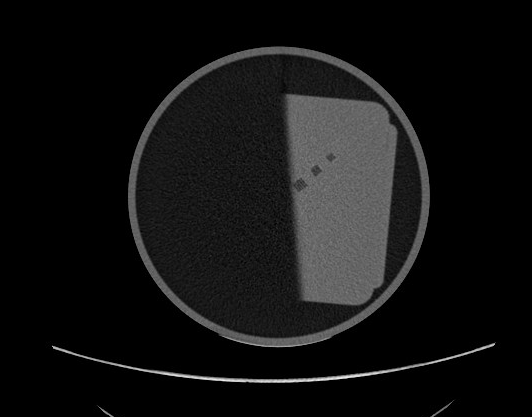 Grayscale Images properly displayed when GSPS is not applied:Pass#12Grayscale image view into the Consumer display. Apply the Presentation state and check the grayscaleGrayscale images display VOI LUT or window values supplied in the DICOM header of the GSPS.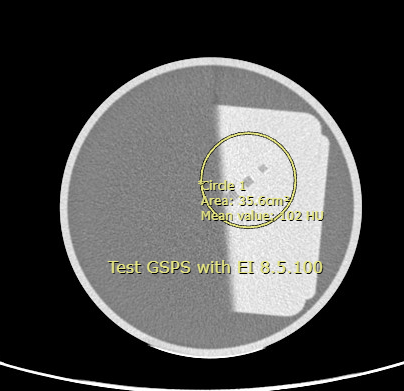 Images are much too bright. Something is wrong with the interpretation of the W/L or the VOI LUT sequence present in the GSPS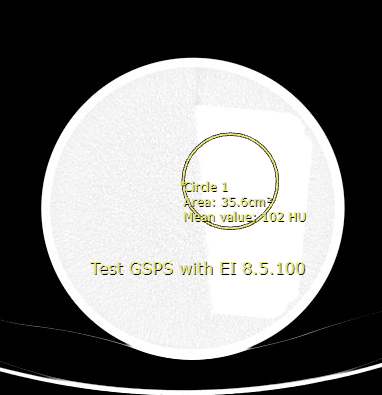 Fail#13Markups and annotations view into the Consumer display. Apply the presentation state and scroll to image N° 5 on which the markups and annotations are appliedMarkups and annotations present in the GSPS for image N°5 are properly applied by the consumer viewer.See screen shot of expected result in step #12Markups and annotations properly displayed. See screen shot previous stepPassOverall CommentsOverall CommentsOverall CommentsOverall CommentsOverall CommentsStorage / display of images worked as expected.GSPS is properly applied for markups and annotations, However for the grayscale, images are too bright. We’d like to discuss encoding of the Softcopy VOI LUT sequence in the GSPS object.Storage / display of images worked as expected.GSPS is properly applied for markups and annotations, However for the grayscale, images are too bright. We’d like to discuss encoding of the Softcopy VOI LUT sequence in the GSPS object.Storage / display of images worked as expected.GSPS is properly applied for markups and annotations, However for the grayscale, images are too bright. We’d like to discuss encoding of the Softcopy VOI LUT sequence in the GSPS object.Storage / display of images worked as expected.GSPS is properly applied for markups and annotations, However for the grayscale, images are too bright. We’d like to discuss encoding of the Softcopy VOI LUT sequence in the GSPS object.Storage / display of images worked as expected.GSPS is properly applied for markups and annotations, However for the grayscale, images are too bright. We’d like to discuss encoding of the Softcopy VOI LUT sequence in the GSPS object.